SEKUNDARNA GRAĐA STABLA LIPE – Tilia sp.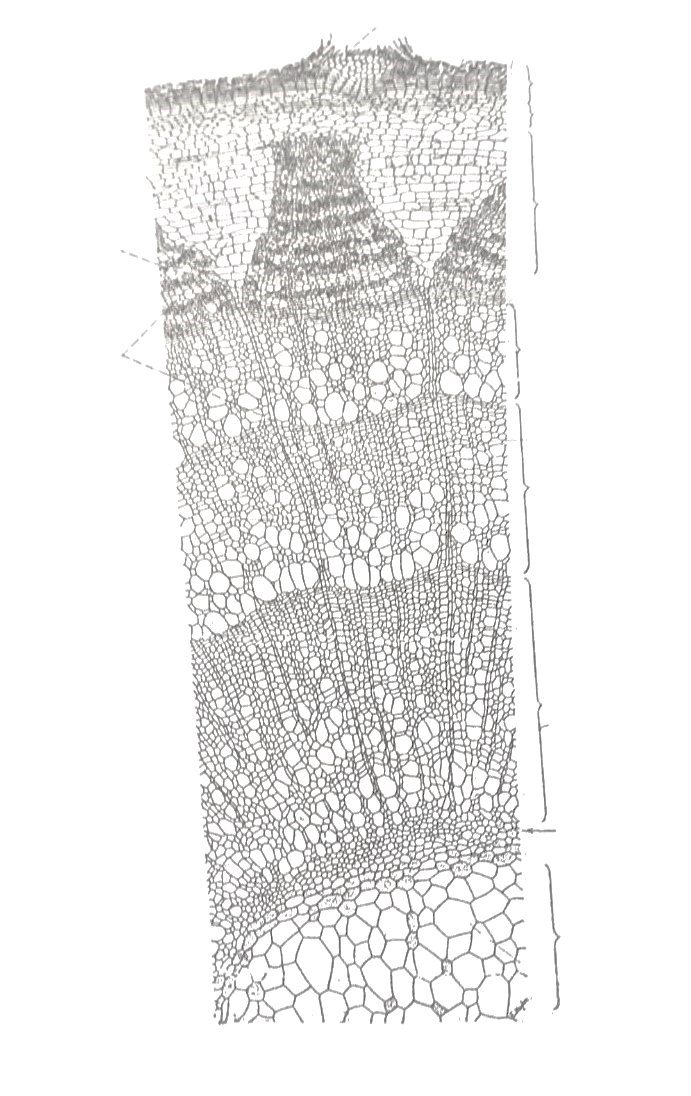 